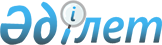 О выдаче разрешения на транзит через территорию Республики Казахстан взрывчатых материалов из Российской Федерации в Кыргызскую РеспубликуПостановление Правительства Республики Казахстан от 22 июля 2003 года N 727      В соответствии с Законом Республики Казахстан от 18 июня 1996 года "Об экспортном контроле" и постановлением Правительства Республики Казахстан от 11 августа 1999 года N 1143 "Отдельные вопросы транзита продукции, подлежащей экспортному контролю" Правительство Республики Казахстан постановляет: 

      1. Разрешить транзит через территорию Республики Казахстан взрывчатых материалов из Российской Федерации в Кыргызскую Республику, поставляемых закрытым акционерным обществом "Сибвзрывкомплект" (город Новосибирск, Российская Федерация) закрытому акционерному обществу "Интерхим" (город Кара-Балта, Кыргызская Республика) по контракту от 4 марта 2003 года N 03-СВК/03-Э по номенклатуре и количеству согласно приложению. 

      2. Агентству таможенного контроля Республики Казахстан, Министерству транспорта и коммуникаций Республики Казахстан и Министерству внутренних дел Республики Казахстан в установленном законодательством порядке обеспечить контроль за транзитом взрывчатых материалов через территорию Республики Казахстан. 

      3. Настоящее постановление вступает в силу со дня подписания.       Премьер-Министр 

   Республики Казахстан 

Приложение               

к постановлению Правительства      

Республики Казахстан          

от 22 июля 2003 года N 727        Количество товаров, поставляемых 

закрытым акционерным обществом "Сибвзрывкомплект" 

(город Новосибирск, Российская Федерация) 

для закрытого акционерного общества "Интерхим" 

(город Кара-Балта, Кыргызская Республика) 

по контракту от 4 марта 2003 года N 03-СВК/03-Э ____________________________________________________________________ 

N | Наименование   | Код     | Ед. |Кол-во| Цена за   | Стоимость  

п/п| товара         | ТН ВЭД  |изм. |      | единицу   | в долларах 

   |                |         |     |      | в долларах| США 

   |                |         |     |      | США       | 

-------------------------------------------------------------------- 

1   Аммонит 6ЖВ 

     порошок ГОСТ 

     1984-76         360200000  тн.   250,0    600,0      150000,0 

2   Граммонит 79/21 

     ГОСТ 21988-76   360200000  тн.    60,0    475,0       28500,0 

-------------------------------------------------------------------- 

     Итого                                                178500,0 

--------------------------------------------------------------------       Пункт отправления: станция Черкасов Камень (Российская Федерация). 

      Пункт назначения: станция Джель-Арык (Кыргызская Республика). 

      Пункты пограничных переходов: станция Локоть (Российская Федерация)- 

      станция Луговая (Республика Казахстан). 
					© 2012. РГП на ПХВ «Институт законодательства и правовой информации Республики Казахстан» Министерства юстиции Республики Казахстан
				